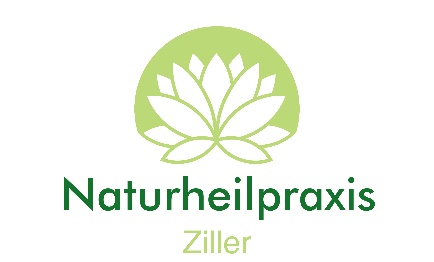 Anamnese - Fragebogen für KinderName des Kindes   ______________________________________________Geburtstag ___________________ Name der Eltern / Erziehungsberechtigten ____________________________________________Tel. Privat ____________________ Tel. Beruf ____________________Straße   _____________________________________________ PLZ – Ort ___________________________________________ _ Beruf   ________________________________E-Mail _____________________________________ Geschwister_______________________________________________________________________Andere Bezugspersonen_____________________________________________________________ Versicherung:  Ο Gesetzlich (AOK, DAK usw.)  Ο Beihilfe/Post Ο Privat-Versicherung (welche) Bitte füllen Sie diesen Fragebogen genau aus. Bei den Beispielen genügt es zu unterstreichen, sofern diese zutreffen; ansonsten können Sie die Fragen mit eigenen Worten beantworten. Bitte nehmen Sie sich genug Zeit. Welche Beschwerden hat Ihr Kind und seit wann hat es diese? Welche Krankheiten sind in Ihrer Familie bekannt (Eltern, Großeltern, Urgroßeltern, Geschwister)?z.B. Krebs, Tuberkulose, Geisteskrankheiten, Geschlechtskrankheiten, Selbstmord, Herzkrankheiten, Gefäßkrankheiten, Schlaganfall, Asthma, Zuckerkrankheit, Rheuma, Nierensteine, Gallensteine, Multiple Sklerose, Gicht, Allergien, Schuppenflechte, Neurodermitis, Migräne.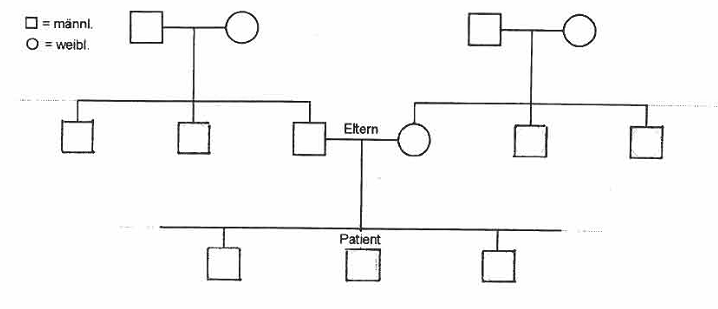 Schwangerschaft und GeburtWie verlief die Schwangerschaft (Positives/Stress/Infektionen/vorzeitige Wehen, Blutungen, Medikamente)?Wurde Ihr Kind früher/später als geplant entbunden?Kaiserschnitt/ Spontangeburt/ Hausgeburt/ Klinikentbindung?Gerne Mutterpass und Gelbes Vorsorgeuntersuchungsheft mitbringen!Neugeborenen-/ SäuglingsperiodeGab es Komplikationen (Ikterus, Trinkschwäche, Erbrechen, Krämpfe, Gewicht)?Wurde Ihr Baby gestillt? Wenn ja, wie lange?Aktuelle Ernährung, Stuhlgang, Miktion, SchlafKostaufbauErnährungsproblemeUmfeld für MahlzeitenUnverträglichkeiten / MeidungenStuhlgangMiktionMenarche/PeriodeSchlafWelche Impfungen hat Ihr Kind bekommen (Basisimpfungen, Auffrischungen)?Bitte Impfausweis mitbringen/ ankreuzenDiphterie   Pertussis   Tetanus   Haemophilus influenzae   Polio   Masern   Mumps   Röteln   Hepatitis A/B   Pneumokokken   Meningokokken   andereGab es Reaktionen auf Impfungen (z. B. Fieber, Krämpfe, Unruhe, Schlaflosigkeit, Verhaltensveränderungen)?Welche Infektionskrankheiten hat Ihr Kind durchgemacht? Bitte ankreuzen/ergänzen.Diphterie    Varizellen   Masern   Pertussis   Tb   Mumps   Scharlach   Röteln   Ringelröteln   Dreitagesfieber   grippaler Infekt   Bronchitis   Pneumonie   MadenwürmerAndere durchgemachte Krankheiten?Unfälle/Traumata/Operationen/Krankenhausaufenthalte?Allgemeine Entwicklung/Aktivitätenfrei sitzen________________________frei laufen_______________________stehen____________Trocken_________________________erste Worte______________________Zweiwortsätze_____Kita/Kindergarten, Schule, FreundeSchulleistungSozialverhaltenHobbySportSoziale AnamneseBetreuung des Kindes (hauptsächliche Bezugspersonen, zeitweise Betreuung durch Tagesmutter/Kita, ganztags, halbtags)Berufliche Situation der Eltern (Beruf Mutter/Vater)Wohnung (Mitbewohner)ErziehungsproblemeBesondere Vorkommnisse (Umzug, Krankheit, Tod, Scheidung, Geburt Geschwisterkind)Besondere soziale und/oder familiäre BelastungenKörperliche Anamnese:Alter_______________Größe_______________________Gewicht_______________Temperatur___________Puls__________________RR________________________KonstitutionEntwicklungErnährungszustandPflegezustandGibt es Allergien? Pollen / wann................................................................ Nahrungsmittel............................................................ Medikamente…………………………………………………………..Besonderheiten/Symptome/UntersuchungA) HautB) SkelettC) Kopf/Hals (HNO, LK)D) Herz/KreislaufE) AtmungsorganeF) AbdomenG) Genitale/sek. GeschlechtsmerkmaleH) Nervensystem/Sinnesorgane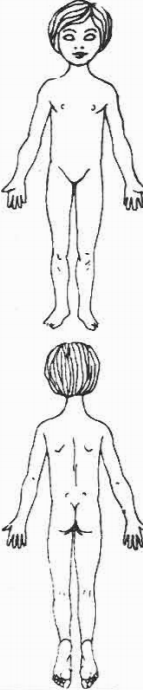 Wünsche, Ziele, AnregungenVielen Dank für Ihre Informationen! Alle Daten werden vertraulich und nach den aktuellen Datenschutzrichtlinien behandelt.Bei Rückfragen setzen Sie sich gerne per Telefon (0172-3021209) oder Mail (ziller.lueneburg@freenet.de) mit mir in Verbindung.Viele Grüße, Brigitta Ziller